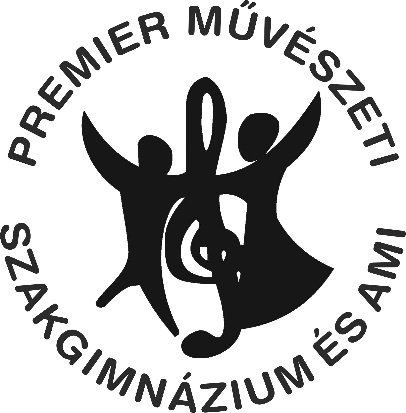 Foglalkozási naplóa 2020/2021 tanévösszefüggő szakmai gyakorlatára..................................................................szakma vagy ágazat megnevezése A napló vezetéséért felelős személy (főtárgy tanár): ...............................................Gyakorlati oktató/k:	..........................................................................................................................................................................................................................................................................................................................................................................................A napló megnyitásának dátuma:	......................................................A napló lezárásának dátuma:	......................................................Haladási naplóTanuló neve: ..................................................Összefüggő szakmai gyakorlat időtartama: 2021. 06. 14.-tól 2021.06.18.-igHiányzások:A gyakorlati oktatások témáiA gyakorlati oktatások témáiA gyakorlati oktatások témáiGyakorlati oktató aláírásaNapok[Gyakorolt folyamatok, illetve tanult szakmai ismeretek][Gyakorolt folyamatok, illetve tanult szakmai ismeretek][Gyakorolt folyamatok, illetve tanult szakmai ismeretek]Gyakorlati oktató aláírásaNapi össz. óraszám11112222333344445555A gyakorlati munka értékelése (érdemjegy): ......................................................A gyakorlati munka értékelése (érdemjegy): ......................................................Összes óraszám: ……………….Összes óraszám: ……………….Összes óraszám: ……………….